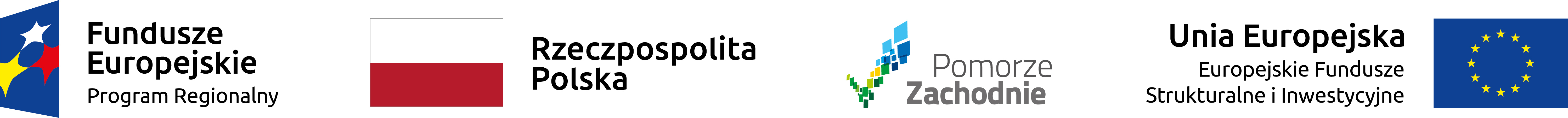 Załącznik - opis przedmiotu zamówienia- na wykonanie dostawy komputerów i monitorów:1. Komputer stacjonarny - ilość 21 szt.2. Monitor – ilość 21 szt.3. Komputer stacjonarny – ilość 1 szt.4. Monitor – ilość 1 szt.Załącznik - projekt umowyUMOWA NR ............zawarta w dniu …….... 2018r. w Karlinie pomiędzy:Gminą Karlino, pl. Jana Pawła II 6, 78-230 Karlino, NIP: 672-20-35-436, w imieniu i na rzecz której działa Burmistrz Waldemar Miśko, przy kontrasygnacie Skarbnika Gminy Lucyny Szymeckiej zwaną dalej „zamawiającym”,a …..., zwanym dalej „wykonawcą”, zaś wspólnie zwanymi w dalszej części umowy „stronami”, w rezultacie dokonania wyboru oferty wykonawcy, złożonej w postępowaniu o udzielenie zamówienia publicznego prowadzonym w trybie przetargu nieograniczonego, na podstawie ustawy z dnia 29 stycznia 2004 r. Prawo zamówień publicznych (Dz. U. z 2017r. poz.1579 ze zm.) zwanej dalej „ustawą Pzp” (dalej: „przetarg”), została zawarta umowa następującej treści:§ 1Zamawiający zleca, a wykonawca zobowiązuje się do wykonania dostawy ………….. (dalej: „przedmiot umowy”).Przedmiot umowy realizowany jest w ramach projektu …………………………………Przedmiot umowy został określony w opisie przedmiotu zamówienia.Miejsce dostawy - Zespół Szkół w Karlinie, ul. Księdza Brzóski 6, 78-230 Karlino.Wykonawca oświadcza, że zapoznał się z przedmiotem zamówienia i nie wnosi zastrzeżeń co do jego zakresu oraz, że uwzględnił w cenie oferty wszystkie posiadane informacje o przedmiocie zamówienia.W razie sprzeczności pomiędzy informacjami, co do zakresu zamówienia przyjmuje się, że wykonawca uwzględnił w cenie oferty najszerszy możliwy zakres wynikający z jakiegokolwiek udostępnionego dokumentu, w tym odpowiedzi na pytania i zmiany treści przedmiotowej specyfikacji istotnych warunków zamówienia, zwanej dalej „SIWZ”.§ 2Termin wykonania przedmiotu umowy:  ………….§ 3Za wykonanie przedmiotu umowy, określonego w § 1, zamawiający zobowiązuje się do zapłaty wynagrodzenia, ustalonego na podstawie oferty wykonawcy, do kwoty … zł brutto (słownie: ………....złotych …/100) wraz z podatkiem od towarów i usług.Wynagrodzenie, o którym mowa w ust. 1 obejmuje wszelkie koszty związane z realizacją przedmiotu umowy, w tym wszelkie opłaty, ryzyko wykonawcy z tytułu oszacowania wszelkich kosztów związanych z jego realizacją, a także oddziaływania innych czynników mających lub mogących mieć wpływ na koszty i stanowi maksymalne wynagrodzenie wykonawcy płatne na podstawie wszystkich wykonanych prac w ramach umowy.Rozliczenia między zamawiającym a wykonawcą będą odbywać się na podstawie jednostkowych cen ryczałtowych, które wynoszą:Wynagrodzenie będzie płatne na rachunek bankowy wskazany przez wykonawcę, w terminie 30 dni od daty doręczenia zamawiającemu prawidłowo wystawionej faktury VAT/rachunku wraz z załącznikiem stanowiącym protokół przekazania-odbioru (w tym zestawienie wykonanych i niewadliwych dostaw), potwierdzonym przez osobę upoważnioną przez zamawiającego.W przypadku stwierdzenia nieprawidłowości w doręczonej fakturze VAT/rachunku, termin zapłaty wynagrodzenia ulega przedłużeniu o okres, w którym wykonawca usunie stwierdzone nieprawidłowości.Obowiązujący podatek VAT naliczony zostanie w wysokości obowiązującej w dniu wystawienia faktury.Strony ustalają, iż za dzień zapłaty będą traktować dzień obciążenia rachunku bankowego zamawiającego.Strony ustalają, iż zamawiający może potrącić z wynagrodzenia wszelkie należności pieniężne należne od wykonawcy na podstawie niniejszej umowy, w tym w szczególności kary umowne, przy czym potrącenie umowne nie ogranicza w żaden sposób prawa zamawiającego do potrącenia ustawowego.Wykonawca nie może zbywać na rzecz osób trzecich wierzytelności powstałych w wyniku realizacji niniejszej umowy.W przypadku realizacji zamówienia przy pomocy podwykonawców, wykonawca zobowiązany jest dołączyć do faktury VAT/rachunku oświadczenia podwykonawców o braku wymagalnych zobowiązań wykonawcy wobec podwykonawcy.§ 3aPrzedstawicielem zamawiającego przy realizacji przedmiotu umowy będzie: …….…. numer tel. ………………, adres e-mail: ……………………… lub inna osoba upoważniona przez zamawiającego.Przedstawicielem wykonawcy przy realizacji przedmiotu umowy będzie: …, numer tel. ..., adres e-mail: …§ 4Wykonawca oświadcza, że ma wystarczające doświadczenie i kompetencje do realizacji przedmiotu umowy oraz zobowiązuje się należycie wykonać umowę.Do obowiązków wykonawcy (na koszt wykonawcy) należy, w szczególności:dostarczenie fabrycznie nowych, wyprodukowanych nie wcześniej niż w 2018 roku, pozbawionych wad, elementów stanowiących przedmiot umowy;zawiadomienia zamawiającego o terminie dostaw elementów przedmiotu umowy najpóźniej na 2 dni przed tym terminem;usunięcie wszelkich wad i usterek, stwierdzonych w trakcie realizacji umowy, odbioru wykonanych prac oraz w okresie gwarancyjnym;przekazanie zamawiającemu na czas nieoznaczony, bezterminowych licencji na dostarczone oprogramowanie;dostarczenie komputerów z zainstalowanym oprogramowaniem systemowym wraz z niezbędnym oprogramowaniem i sterownikami, pozbawionymi wad prawnych, nieużywanymi i nieaktywowanymi wcześniej na innym urządzeniu;dostarczenie komputerów zawierających tzw. „partycję recovery” lub równoważną, umożliwiającą przywrócenie systemu operacyjnego do stanu w jakim został on dostarczony.Wykonawca zwalnia zamawiającego od wszelkiej odpowiedzialności w związku z roszczeniami lub żądaniami z tytułu naruszenia praw własności przemysłowej lub intelektualnej, w tym, w szczególności, praw autorskich, praw patentowych, znaku towarowego lub podobnych praw własności osób trzecich, które to roszczenia mogłyby powstać w rezultacie realizacji przez wykonawcę przedmiotu umowy.W przypadku, gdy wskutek wad prawnych oprogramowania brak jest po stronie zamawiającego możliwości legalnego korzystania z oprogramowania, wykonawca zobowiązuje się do niezwłocznego usunięcia na swój koszt takich przeszkód. Wykonawca także zobowiązuje się zwrócić zamawiającemu wszystkie udowodnione
i udokumentowane koszty poniesione przez zamawiającego w związku z usuwaniem powyższych przeszkód.Wykonawca jest zobowiązany informować zamawiającego niezwłocznie o zagrożeniach, które mogą mieć wpływ na realizację przedmiotu umowy, opóźnienia planowanej daty zakończenia realizacji przedmiotu umowy.Wykonawca nie może powierzyć wykonania zobowiązań wynikających z niniejszej umowy innej osobie bez zgody zamawiającego.Wykonawca nie może udostępniać nikomu wiadomości i informacji powziętych przy wykonywaniu przedmiotu umowy oraz informacji technicznych, technologicznych, ekonomicznych, finansowych, handlowych, prawnych i organizacyjnych dotyczących drugiej strony, niezależnie od formy przekazania tych informacji i ich źródła, o ile bezwzględnie obowiązujące przepisy nie stanowią inaczej. Informacje te stanowią informacje poufne.§ 5Wykonawca zobowiązuje się do wykonania przedmiotu umowy siłami własnymi lub przy pomocy podwykonawców, za których działania lub zaniechania działań ponosi pełną odpowiedzialność.Wykonanie prac w podwykonawstwie nie zwalnia wykonawcy z odpowiedzialności za wykonanie obowiązków wynikających z umowy i obowiązujących przepisów prawa.Wykonawca do składanej faktury zobowiązany jest dołączyć oświadczenie o wyłącznym wykonywaniu prac siłami własnymi lub informację o podwykonawcach, których prace zostały objęte składaną fakturą, wraz
z wartością tych prac. Przy składaniu faktury wykonawca zobowiązany jest dołączyć oświadczenia swoich podwykonawców i ich dalszych podwykonawców, o uregulowaniu zobowiązań finansowych za wykonane prace, objęte dotychczasowymi fakturami. Zamawiający ma prawo zatrzymać płatność faktury wykonawcy, do czasu złożenia powyższych oświadczeń podwykonawców lub dalszych podwykonawców. Wykonawca ponosi skutki ewentualnego zatrzymania płatności przez zamawiającego, z powodu nie dołączenia do faktury
w/w oświadczeń podwykonawców lub dalszych podwykonawców.Strony zgodnie postanawiają, że w wypadku, gdyby zamawiający został zobowiązany do uiszczenia na rzecz podwykonawcy lub dalszego podwykonawcy jakiegokolwiek wynagrodzenia należnego temu podwykonawcy lub dalszemu podwykonawcy od wykonawcy, wykonawca zobowiązuje się zwolnić zamawiającego z obowiązku świadczenia, płacąc odpowiednią kwotę na rzecz podwykonawcy lub dalszego podwykonawcy. W wypadku natomiast, gdyby zamawiający uiścił na rzecz podwykonawcy lub dalszego podwykonawcy kwotę wynagrodzenia należnego temu podwykonawcy lub dalszemu podwykonawcy od wykonawcy, wówczas wykonawca zobowiązuje się do zwrotu zamawiającemu całej tej kwoty, nie później niż
w terminie 7 dni od otrzymania wezwania, a to pod rygorem pomniejszenia wynagrodzenia wykonawcy o tę kwotę, ewentualnie dochodzenia wskazanych roszczeń na drodze sądowej - w tym przypadku zamawiającego nie obciążają odsetki ustawowe wynikające z zawartych umów.§ 6Zamawiającemu przysługuje prawo rozwiązania umowy w trybie natychmiastowym w przypadku niewykonania lub nienależytego wykonania umowy przez wykonawcę, w szczególności gdy:wykonawca nie kontynuuje wykonywania przedmiotu umowy, pomimo wezwania zamawiającego lub osoby upoważnionej przez zamawiającego (w szczególności wezwania przekazanego za pomocą faksu, drogą elektroniczną lub telefonicznie) przez okres co najmniej 2 dni;wykonawca przekroczył termin wykonania przedmiotu umowy, bez uzasadnionych przyczyn, o okres dłuższy niż 2 dni;wykonawca wykonuje przedmiot umowy niezgodnie z niniejszą umową;wykonawca zawarł umowę z podwykonawcą bez zgody zamawiającego;nastąpi zajęcie majątku wykonawcy lub zostanie on postawiony w stan likwidacji;w toku czynności odbioru zostaną stwierdzone wady uniemożliwiające użytkowanie przedmiotu umowy zgodnie z przeznaczeniem.W przypadku, o którym mowa w ust. 1, wykonawca nie jest uprawniony do jakichkolwiek roszczeń do zamawiającego z tego tytułu.§ 7W razie niewykonania lub nienależytego wykonania umowy przez wykonawcę, zamawiający:może naliczyć karę umowną w wysokości 20% wynagrodzenia brutto określonego w §3 ust. 1,
w przypadku rozwiązania umowy, o którym mowa w §6, oraz w przypadku odstąpienia przez zamawiającego od umowy z powodu okoliczności, za które odpowiada wykonawca;może naliczyć karę umowną w wysokości 1% wynagrodzenia brutto określonego w §3 ust. 1,
w przypadku zwłoki w wykonaniu przedmiotu umowy za każdy rozpoczęty dzień zwłoki, oraz w przypadku zwłoki w usunięciu wad lub błędów stwierdzonych przy odbiorze za każdy rozpoczęty dzień zwłoki w stosunku do dnia wskazanego na usunięcie wad lub błędów;może naliczyć karę umowną w wysokości 2000zł, w przypadku zwłoki w usunięciu wad i usterek,
o których mowa w § 8 ust. 2 za każdy rozpoczęty dzień zwłoki w stosunku do dnia wskazanego na usunięcie wad lub usterek;naliczy karę umowną w przypadku braku zapłaty lub nieterminowej zapłaty wynagrodzenia należnego podwykonawcom lub dalszym podwykonawcom, w wysokości 5000zł za każde zdarzenie.Kary umowne sumują się i wzajemnie się nie wykluczają i mogą być potrącone przez zamawiającego
z wynagrodzenia wykonawcy, bez jego dodatkowej zgody.Termin zapłaty kary umownej wynosi 14 dni od dnia wezwania do jej zapłaty.Zamawiający zastrzega sobie prawo do odszkodowania na zasadach ogólnych, o ile wartość faktycznie poniesionych szkód przekracza wysokość kar umownych.Zamawiający nie ponosi odpowiedzialności za szkody wyrządzone osobom trzecim podczas lub w związku
z wykonywaniem przedmiotu umowy przez wykonawcę.§ 8Wykonawca udziela gwarancji i rękojmi na wykonany przedmiot umowy na okres 60 miesięcy, licząc od daty wykonania przedmiotu umowy, świadczonej w miejscu użytkowania przedmiotu umowy.W okresie gwarancji i rękojmi wykonawca zobowiązuje się do bezpłatnego usuwania wad i usterek (naprawy, serwisu) niezwłocznie, jednak nie później niż w terminie 2 dni roboczych licząc od daty przekazania przez zamawiającego informacji o wadach (reklamacji) w formie pisemnej, faksem, telefonicznie lub drogą elektroniczną.W przypadku braku możliwości naprawy w w/w terminie wykonawca zobowiązuje się do dostarczenia sprzętu zastępczego o parametrach technicznych nie gorszych niż określone w SIWZ.W przypadku awarii dysków twardych, dyski te pozostają u zamawiającego.Wykonawca zobowiązany jest dostarczyć wymienione elementy przedmiotu umowy na własny koszt
i ryzyko do Zespołu Szkół w Karlinie, ul. Księdza Brzóski 6.Serwis sprzętu musi byś realizowany przez producenta lub autoryzowanego partnera serwisowego producenta.Gwarancja obejmuje uprawnienie zamawiającego do żądania naprawy lub wymiany na nowe poszczególnych elementów przedmiotu umowy.W przypadku co najmniej dwukrotnej naprawy sprzętu lub w przypadku stwierdzenia jego wady ukrytej, wykonawca w terminie 7 dni od daty przekazania reklamacji zobowiązany jest do jego wymiany na nowy sprzęt, pozbawiony wad, o parametrach technicznych nie gorszych niż określone w SIWZ.W przypadkach uzasadnionych technicznie, wykazanych przez wykonawcę, jeżeli usunięcie wad wymaga dłuższego czasu, zamawiający wyznaczy dłuższy termin na ich usunięcie, po uprzedniej ocenie technicznej.Zamawiający ma prawo dochodzić uprawnień z tytułu rękojmi za wady, niezależnie od uprawnień wynikających z gwarancji. Okres rękojmi równy jest okresowi gwarancji.Okres gwarancji i rękojmi ulega wydłużeniu o czas potrzebny na usunięcie wad i usterek.Wykonawca odpowiada za wady w wykonaniu przedmiotu umowy również po okresie objętym gwarancją, jeżeli zamawiający zawiadomi wykonawcę o wadzie przed upływem okresu gwarancji.Jeżeli wykonawca nie usunie wad w terminie wynikającym z warunków zawartej umowy, to zamawiający może zlecić usunięcie wad stronie trzeciej na koszt i ryzyko (odpowiedzialność) wykonawcy.Dokumenty gwarancyjne, certyfikaty, instrukcje obsługi, dotyczące elementów przedmiotu umowy, sporządzone w języku polskim, wykonawca zobowiązany jest dostarczyć w dniu dostawy.Jeżeli okresy gwarancji na elementy przedmiotu umowy, udzielane przez ich producentów, są dłuższe niż gwarancja udzielona przez wykonawcę, wykonawca zobowiązuje się przekazać cesję gwarancji zamawiającemu na pozostały okres gwarancji udzielony przez producenta tych elementów.§ 9Wszelkie spory mogące powstać w związku z wykonaniem niniejszej umowy rozpatrywane będą przez sąd powszechny, właściwy miejscowo dla zamawiającego.§ 10W sprawach nieuregulowanych niniejszą umową zastosowanie mieć będą przepisy ustawy Pzp, ustawy
z dnia 23 kwietnia 1964 r. Kodeks cywilny. § 11Wszelkie zmiany umowy wymagają zachowania formy pisemnej pod rygorem nieważności.Wszelkie doręczenia winny być dokonywane na adresy wskazane w niniejszej umowie. W przypadku zmiany adresu strona winna poinformować drugą ze stron w terminie 5 dni od dokonania tej zmiany, pod rygorem doręczania korespondencji pod ostatni znany adres ze skutkiem doręczenia w razie zwrotu niepodjętej korespondencji. Powyższe odnosi się również do adresów poczty elektronicznej oraz do numerów telefonów i faksów wskazanych w ofercie wykonawcy złożonej w przetargu.Integralną część niniejszej umowy stanowi SIWZ wraz z załącznikami oraz oferta wykonawcy złożona
w przetargu.Umowę sporządzono w dwóch jednobrzmiących egzemplarzach, po jednym dla każdej ze stron.				Zamawiający													WykonawcaOFERTA DOTYCZĄCA ZAMÓWIENIA NR GP.271.3.2018/ZONazwa (firma) i adres pocztowy wykonawcy/wykonawców w przypadku oferty wspólnej/:. . . . . . . . . . . . . . . . . . . . . . . . . . . . . . . . . . . . . . . . . . . . . . . . . . . . . . . . . . . . . . . . . . . . . . . . . .. . . . . . . . . . . . . . . . . . . . . . . . . . . . . . . . . . . . . . . . . . . . . . . . . . . . . . . . . . . . . . . . . . . . . . . . . . (w przypadku oferty wspólnej należy poniżej podać pozostałe dane dotyczące pełnomocnika wykonawców)NIP . . . . . . . . . . . . . . . . . . . . . . . . . . . . . . .		faks . . . . . . . . . . . . . . . . . . . . . . . . . . . . . .	tel  . . . . . . . . . . . . . . . . . .. . . . . . . . . . . . . .		e-mail . . . . . . . . . . . . . . . . . .. . . @. . . . . . . . . . . . . .Zamawiający: Gmina Karlino, pl. Jana Pawła II 6, 78-230 Karlino.Nazwa zamówienia: wykonanie dostawy komputerów i monitorów.Stosownie do ogłoszenia o zamówieniu oraz specyfikacji istotnych warunków zamówienia, zwanej dalej "SIWZ", oferujemy wykonanie przedmiotu zamówienia oraz elementów określonych w formularzu cenowym (odpowiednio do opisu przedmiotu zamówienia) za ceny uwzględniające podatek od towarów i usług.1a. Towary objęte przedmiotem zamówienia (elementy przedmiotu zamówienia) podlegają opodatkowaniu stawką podatku od towarów i usług w wysokości 0%:Oświadczamy, iż spełniamy warunki udziału w postępowaniu.Oświadczamy, że akceptujemy w całości wszystkie warunki zawarte w SIWZ i nie wnosimy do niej zastrzeżeń, zapoznaliśmy się z przedmiotem zamówienia oraz zdobyliśmy konieczne informacje do złożenia oferty, uznając je za wystarczającą podstawę do realizacji przedmiotu zamówienia.W celu wykazania spełniania warunków udziału w postępowaniu polegamy na zasobach następującego/ych podmiotu/ów (jeżeli dotyczy):………………………………………………………………………………………………………………………………w następującym zakresie: …………………………………………………………………………………. …………………….………………………………………………………………………………………………….…….(wskazać podmiot i określić odpowiedni zakres dla wskazanego podmiotu).Oświadczamy, że nie należymy/reprezentowany przeze mnie podmiot nie należy do tej samej grupy kapitałowej, o której mowa w art. 24 ust. 1 pkt 23 ustawy z dnia 29 stycznia 2004r. Prawo zamówień publicznych (Dz. U. z 2017r. poz. 1579 ze zm.), w rozumieniu ustawy z dnia 16 lutego 2007r. o ochronie konkurencji i konsumentów (Dz. U. z 2018r. poz. 798 ze zm.)*.Oświadczamy, że wybór naszej oferty nie będzie prowadzić do powstania u zamawiającego obowiązku podatkowego*.Oświadczamy, że wypełniliśmy obowiązki informacyjne przewidziane w art. 13 lub art. 14 rozporządzenia Parlamentu Europejskiego i Rady (UE) 2016/679 z dnia 27 kwietnia 2016r. w sprawie ochrony osób fizycznych w związku z przetwarzaniem danych osobowych i w sprawie swobodnego przepływu takich danych oraz uchylenia dyrektywy 95/46/WE (ogólne rozporządzenie o ochronie danych) (Dz. Urz. UE L 119 z 4.5.2016r. str. 1) wobec osób fizycznych, od których dane osobowe bezpośrednio lub pośrednio pozyskaliśmy w celu ubiegania się o udzielenie zamówienia publicznego w niniejszym postępowaniu*.Oświadczamy, że wszystkie informacje podane w powyższych oświadczeniach są aktualne i zgodne
z prawdą oraz zostały przedstawione z pełną świadomością konsekwencji wprowadzenia zamawiającego
w błąd przy przedstawianiu informacji.Wykaz części zamówienia, których wykonanie zamierzamy powierzyć podwykonawcy wraz z podaniem firm podwykonawców (jeżeli dotyczy):............................................................................................................................Proponujemy zastosowanie następujących rozwiązań równoważnych (materiałów równoważnych) do rozwiązań (materiałów) opisanych w SIWZ (jeżeli dotyczy): ….……..……………………………………………………………………………………………….………………………………………………………………….……………………………….…….Miejscowość ..................................................., data …………...2018r.     		 . . . . . . . . . . . . . . . . . . . . . . . . . . . . . .podpis osoby(osób)  uprawnionej(ych) do reprezentowania wykonawcyZałącznikami do niniejszej oferty są:- oświadczenie o braku podstaw do wykluczenia													- zał. nr 1- dowód wniesienia wadium																		- zał. nr ...*- zobowiązanie innych podmiotów do oddania do dyspozycji wykonawcy niezbędnych zasobów 	na potrzeby realizacjizamówienia																				- zał. nr ...*- informacja, że wybór oferty będzie prowadzić do powstania u zamawiającego obowiązku podatkowego				- zał. nr ...*- pełnomocnictwo																			- zał. nr ...*- inne:	- …………………………………………..														- zał. nr ...*			- …………………………………………..														- zał. nr ...*Uwaga: * - niepotrzebne skreślićZałącznik nr 1OŚWIADCZENIE WYKONAWCYO BRAKU PODSTAW DO WYKLUCZENIA(postępowanie nr GP.271.3.2018/ZO)Ja, niżej podpisany*......................................................................................................................................................................................................................................................................................................działając w imieniu i na rzecz wykonawcy:nazwa (firma)……………………...............................................................................................................................……………………...............................................................................................................................oświadczam, iż:- nie podlegam wykluczeniu z postępowania o udzielenie zamówienia publicznego na podstawie art. 24 ust 1 pkt 12-23 ustawy z dnia 29 stycznia 2004r. Prawo zamówień publicznych (Dz. U. z 2017r. poz.1579 ze zm.) zwanej dalej "ustawą"**,- nie podlegam wykluczeniu z postępowania na podstawie art. 24 ust. 5 ustawy w zakresie określonym
w rozdziale Va specyfikacji istotnych warunków zamówienia**,- zachodzą w stosunku do mnie podstawy wykluczenia z postępowania na podstawie art. ………. ustawy***(podać mającą zastosowanie podstawę wykluczenia spośród wymienionych w art. 24 ust. 1 pkt 13-14, 16-20 lub art. 24 ust. 5 ustawy). Jednocześnie oświadczam, że w związku z ww. okolicznością, na podstawie art. 24 ust. 8 ustawy podjąłem następujące środki naprawcze:……………………………………………………………………………………………………………………………..…………………………………………………………………………………………..…………………...........………,- następujący/e podmiot/y, na którego/ych zasoby powołuję się w niniejszym postępowaniu***,
tj.: …………………………………………………………………….……………………………………………………..(podać pełną nazwę/firmę, adres, a także w zależności od podmiotu: NIP/PESEL, KRS/CEiDG)nie podlega/ją wykluczeniu z postępowania o udzielenie zamówienia,- oświadczamy, że wszystkie informacje podane w powyższych oświadczeniach są aktualne i zgodne
z prawdą oraz zostały przedstawione z pełną świadomością konsekwencji wprowadzenia zamawiającego
w błąd przy przedstawianiu informacji.Miejscowość ..................................................., data …………...2018r.     																			. . . . . . . . . . . . . . . . . . . . . . . . . . . . . . .                   												 podpis osoby(osób)  uprawnionej(ych)                     													     do reprezentowania wykonawcyUwaga:* - w przypadku składania oferty przez wykonawców wspólnie ubiegających się o udzielenie zamówienia publicznego oświadczenie składa każdy z wykonawców oddzielnie,** - niepotrzebne skreślić*** - należy wypełnić jeżeli ma zastosowanieOŚWIADCZENIE WYKONAWCYO PRZYNALEŻNOŚCI LUB BRAKU PRZYNALEŻNOŚCI DO TEJ SAMEJ GRUPY KAPITAŁOWEJ(zwanej dalej „grupą kapitałową”), o której mowa w art. 24 ust. 1 pkt 23 ustawy z dnia 29 stycznia 2004r. Prawo zamówień publicznych (Dz. U. z 2017r. poz. 1579 ze zm.) zwanej dalej „ustawą Pzp”, w rozumieniu ustawy z dnia 16 lutego 2007r. o ochronie konkurencji i konsumentów (Dz. U. z 2018r. poz. 798 ze zm.), (postępowanie nr GP.271.3.2018/ZO)My, niżej podpisani*....................................................................................................................................................................................................................................................................................................działając w imieniu i na rzecz wykonawcy:nazwa (firma) i adres pocztowy…………………….........................................................................................................................…………………….........................................................................................................................- oświadczamy, że nie należymy/ reprezentowany przeze mnie podmiot nie należy do tej samej grupy kapitałowej z wykonawcami, którzy złożyli odrębne oferty w przedmiotowym postępowaniu o udzielenie zamówienia**.- oświadczamy, że należymy/ reprezentowany przeze mnie podmiot należy do tej samej grupy kapitałowej
z wykonawcą, który złożył odrębną ofertę w przedmiotowym postępowaniu o udzielenie zamówienia***:…………………………………………………………………………………………………………………………………W związku z ww. okolicznością, na podstawie art. 24 ust. 11 ustawy Pzp, składamy wraz z oświadczeniem następujące dowody, że powiązania z ww. wykonawcą, nie prowadzą do zakłócenia konkurencji
w przedmiotowym postępowaniu o udzielenie zamówienia***:………………………………………………………………………………………………………………………………..…………………………………………………………………………………………..…………………...........…………Miejscowość ..................................................., data …………...2018r.     															     . . . . . . . . . . . . . . . . . . . . . . . . . . . . . . .														podpis osoby(osób)  uprawnionej(ych)													    do reprezentowania wykonawcyUwaga:* - w przypadku składania oferty przez wykonawców wspólnie ubiegających się o udzielenie zamówienia publicznego oświadczenie składa każdy z wykonawców oddzielnie,** - niepotrzebne skreślić,*** - należy wypełnić jeżeli ma zastosowanie - w przypadku przynależności do tej samej grupy kapitałowej
z wykonawcą, który złożył odrębną ofertę w przedmiotowym postępowaniu należy podać jego nazwę (firmę)
i adres pocztowy.Nazwa (firma) wykonawcy i adres pocztowy:. . . . . . . . . . . . . . . . . . . . . . . . . . . . . . . . . . . . . . . . . . . . . . . . . . . . . . . . . . . . . . . . . . . . . . . . . .Wykaz dostaw wykonanych w okresie ostatnich 3 lat przed upływem terminu składania ofert, a jeżeli okres prowadzenia działalności jest krótszy - w tym okresie, wraz
z podaniem ich wartości, przedmiotu, dat wykonania i podmiotów, na rzecz których dostawy zostały wykonane:Do wykazu należy załączyć dowody określające czy te dostawy zostały wykonane, przy czym dowodami, o których mowa, są referencje bądź inne dokumenty wystawione przez podmiot, na rzecz którego dostawy były wykonywane, a jeżeli z uzasadnionej przy czyny o obiektywnym charakterze wykonawca nie jest w stanie uzyskać tych dokumentów - oświadczenie wykonawcy.Miejscowość ..................................................., data …………...2018r.     																								. . . . . . . . . . . . . . . . . . . . . . . . . . . . .														podpis osoby(osób)  uprawnionej(ych)																							do reprezentowania wykonawcyLp.Nazwa komponentuWymagania minimalne1.PrzeznaczenieKomputer stacjonarny, wykorzystywany  dla potrzeb aplikacji graficznych.2.Płyta głównaPłyta główna wyposażona w min.:- 7 złącz SATA 3.0 - 2 złącza PCI Express 3.0 16x- 4 gniazda pamięci RAM3.ProcesorProcesor klasy x86, zaprojektowany do pracy w stacjach roboczych, z obsługą pamięci ECC, osiągający w teście wydajności PassMark wynik minimum 6950 punktów według wyników ze strony https://www.cpubenchmark.net4.Pamięć operacyjnaMin. 32 GB ECC, min. 2 sloty wolne na dalszą rozbudowę5.Dysk twardyMin. 512GB wykonany w technologii SSD M.2 PCIe6.Karta grafikiKarta graficzna z minimum 8GB pamięci GDDR5 ze wsparciem dla DirectX 12 i OpenGL 4.5, obsługa min. 4 wyświetlaczy pracujących w rozdzielczości UltraHD (4096x2160) przy min. 100Hz.7.ObudowaObudowa typu Tower, musi umożliwiać bez narzędziowe otwarcie, demontaż dysków czy napędu optycznego. Możliwość instalacji min 2 dysków 3,5”. Wyposażona w zasilacz o mocy min. 500W. Dostępne porty z przodu: min. 2 porty USB 3.1 typ A, gniazdo słuchawkowe i mikrofonowe. Dostępne porty z tyłu: min 6 portów USB w tym co najmniej 4 USB3.1 typ A, 2 porty PS/2, 1 złącze RJ-45, wejście audio, wyjście audio. Musi umożliwiać zastosowanie zabezpieczenia fizycznego przed kradzieżą oraz zabezpieczenia przed otwarciem obudowy.8.Dodatkowe wyposażenieKarta sieciowa min. 10/100/1000 złącze RJ-45, wspierająca obsługę WOL,Karta dźwiękowa zgodna z High Definition,Napęd DVD+RW wraz z niezbędnym oprogramowaniem do nagrywania i odtwarzania płyt,Klawiatura alfanumeryczna USB zgodna z układem Polski-programisty,Mysz USB ze scrollem.9.BIOSZgodny ze specyfikacją UEFI, musi umożliwiać odczytanie:- wersji BIOSu,- numeru seryjnego komputera,- informacji o zainstalowanym procesorze,- ilości pamięci RAM- napędach lub dyskach zainstalowanych w komputerze,- adres MAC kart sieciowej10.Certyfikaty i standardyDeklaracja zgodności CE,Potwierdzeni spełnienia kryteriów środowiskowych, w tym zgodności z dyrektywą RoHS Unii Europejskiej o eliminacji substancji niezabezpieczonych w postaci oświadczenie producenta jednostki,Komputer musi spełniać wymogi normy Energy StarDo oferty należy dołączyć stosowne certyfikaty / oświadczenia.11System operacyjnySystem operacyjny klasy PC musi spełniać następujące wymagania poprzez wbudowane mechanizmy, bez użycia dodatkowych aplikacji:1. Dostępne dwa rodzaje graficznego interfejsu użytkownika:a. Klasyczny, umożliwiający obsługę przy pomocy klawiatury i myszy,b. Dotykowy umożliwiający sterowanie dotykiem na urządzeniach typu tablet lub monitorach dotykowych2. Funkcje związane z obsługą komputerów typu tablet, z wbudowanym modułem „uczenia się” pisma użytkownika – obsługa języka polskiego3. Interfejs użytkownika dostępny w wielu językach do wyboru – w tym polskim i angielskim4. Możliwość tworzenia pulpitów wirtualnych, przenoszenia aplikacji pomiędzy pulpitami i przełączanie się pomiędzy pulpitami za pomocą skrótów klawiaturowych lub GUI.5. Wbudowane w system operacyjny minimum dwie przeglądarki Internetowe.6. Zintegrowany z systemem moduł wyszukiwania informacji (plików różnego typu, tekstów, metadanych) dostępny z kilku poziomów: poziom menu, poziom otwartego okna systemu operacyjnego; system wyszukiwania oparty na konfigurowalnym przez użytkownika module indeksacji zasobów lokalnych,7. Zlokalizowane w języku polskim, co najmniej następujące elementy: menu, pomoc, komunikaty systemowe, menedżer plików.8. Graficzne środowisko instalacji i konfiguracji dostępne w języku polskim.9. Wbudowany system pomocy w języku polskim.10. Możliwość przystosowania stanowiska dla osób niepełnosprawnych (np. słabo widzących).11. Możliwość dokonywania aktualizacji i poprawek systemu poprzez mechanizm zarządzany przez administratora systemu Zamawiającego.12. Możliwość dostarczania poprawek do systemu operacyjnego w modelu peer-to-peer.13. Możliwość sterowania czasem dostarczania nowych wersji systemu operacyjnego, możliwość centralnego opóźniania dostarczania nowej wersji o minimum 4 miesiące.14. Zabezpieczony hasłem hierarchiczny dostęp do systemu, konta i profile użytkowników zarządzane zdalnie; praca systemu w trybie ochrony kont użytkowników.15. Możliwość dołączenia systemu do usługi katalogowej on-premise lub w chmurze.16. Umożliwienie zablokowania urządzenia w ramach danego konta tylko do uruchamiania wybranej aplikacji - tryb "kiosk".17. Możliwość automatycznej synchronizacji plików i folderów roboczych znajdujących się na firmowym serwerze plików w centrum danych z prywatnym urządzeniem, bez konieczności łączenia się z siecią VPN z poziomu folderu użytkownika zlokalizowanego w centrum danych firmy.18. Zdalna pomoc i współdzielenie aplikacji – możliwość zdalnego przejęcia sesji zalogowanego użytkownika celem rozwiązania problemu z komputerem.19. Transakcyjny system plików pozwalający na stosowanie przydziałów (ang. quota) na dysku dla użytkowników oraz zapewniający większą niezawodność i pozwalający tworzyć kopie zapasowe.20. Oprogramowanie dla tworzenia kopii zapasowych (Backup); automatyczne wykonywanie kopii plików z możliwością automatycznego przywrócenia wersji wcześniejszej.21. Możliwość przywracania obrazu plików systemowych do uprzednio zapisanej postaci.22. Możliwość przywracania systemu operacyjnego do stanu początkowego z pozostawieniem plików użytkownika.23. Możliwość blokowania lub dopuszczania dowolnych urządzeń peryferyjnych za pomocą polityk grupowych (np. przy użyciu numerów identyfikacyjnych sprzętu)."24. Wbudowany mechanizm wirtualizacji typu hypervisor."25. Wbudowana możliwość zdalnego dostępu do systemu i pracy zdalnej z wykorzystaniem pełnego interfejsu graficznego.26. Dostępność bezpłatnych biuletynów bezpieczeństwa związanych z działaniem systemu operacyjnego.27. Wbudowana zapora internetowa (firewall) dla ochrony połączeń internetowych, zintegrowana z systemem konsola do zarządzania ustawieniami zapory i regułami IP v4 i v6.28. Identyfikacja sieci komputerowych, do których jest podłączony system operacyjny, zapamiętywanie ustawień i przypisywanie do min. 3 kategorii bezpieczeństwa (z predefiniowanymi odpowiednio do kategorii ustawieniami zapory sieciowej, udostępniania plików itp.).29. Możliwość zdefiniowania zarządzanych aplikacji w taki sposób aby automatycznie szyfrowały pliki na poziomie systemu plików. Blokowanie bezpośredniego kopiowania treści między aplikacjami zarządzanymi a niezarządzanymi.30. Wbudowany system uwierzytelnienia dwuskładnikowego oparty o certyfikat lub klucz prywatny oraz PIN lub uwierzytelnienie biometryczne.31. Wbudowane mechanizmy ochrony antywirusowej i przeciw złośliwemu oprogramowaniu z zapewnionymi bezpłatnymi aktualizacjami.32. Wbudowany system szyfrowania dysku twardego ze wsparciem modułu TPM33. Możliwość tworzenia i przechowywania kopii zapasowych kluczy odzyskiwania do szyfrowania dysku w usługach katalogowych.34. Możliwość tworzenia wirtualnych kart inteligentnych.35. Wbudowany w system, wykorzystywany automatycznie przez wbudowane przeglądarki filtr reputacyjny URL.36. Wsparcie dla IPSEC oparte na politykach – wdrażanie IPSEC oparte na zestawach reguł definiujących ustawienia zarządzanych w sposób centralny.37. Mechanizmy logowania w oparciu o:a. Login i hasło,b. Karty inteligentne i certyfikaty (smartcard),c. Wirtualne karty inteligentne i certyfikaty (logowanie w oparciu o certyfikat chroniony poprzez moduł TPM),d. Certyfikat/Klucz i PIN,e. Certyfikat/Klucz i uwierzytelnienie biometryczne.38. Wbudowany agent do zbierania danych na temat zagrożeń na stacji roboczej.39. Wsparcie .NET Framework 2.x, 3.x i 4.x – możliwość uruchomienia aplikacji działających we wskazanych środowiskach.40. Wsparcie dla PowerShell 5.x – możliwość uruchamiania interpretera poleceńLp.Nazwa komponentuWymagania minimalne1.PrzeznaczenieMonitor będzie wykorzystywany dla potrzeb dla potrzeb aplikacji graficznych.2.MatrycaPrzeciwodblaskowa, przekątna ekranu min. 26,5”, rozdzielczość UltraHD (min. 3840x2160), rozmiar plamki < 0,17 mm, Kontrast ≥ 1000:1, jasność ≥ 300 cd/m2, katy widzenia pion/poziom min. 160/170 stopni3.Porty/złączamin. 3x USB 3.0, złącze HDMI, złącze DisplayPort4.GłośnikiWbudowane głośniki stereo5. Dodatkowe informacjeGniazdo zabezpieczenia przed kradzieżą, możliwość regulacji pochylenia6.CertyfikatyZgodny z Energy Star, TCO EPEAT7.InneMonitor musi być dodatkowo wyposażony we wszystkie niezbędne kable umożliwiające podłączenie z oferowanym komputerem o długościach nie mniejszych niż 1,7 m.Lp.Nazwa komponentuWymagania minimalne1.PrzeznaczenieKomputer stacjonarny. Dla potrzeb aplikacji biurowych, edukacyjnych oraz dostępu do internetu. 2.ProcesorProcesor klasy x86, wielordzeniowy, osiągający w teście wydajności PassMark wynik minimum 5700 punktów według wyników ze strony https://www.cpubenchmark.net3.Pamięć operacyjnaMin. 8 GB, możliwość rozbudowy do 32GB,  min. 1 slot wolne na dalszą rozbudowę4.Dysk twardyMin.240GB wykonany w technologii SSD,5.Karta grafikiZintegrowana z procesorem powinna umożliwiać pracę dwumonitorową ze wsparciem DirectX 12 i OpenGL 4.06.ObudowaObudowa typu Tower lub Small Form Factor. Wyposażona w zasilacz o mocy min. 180W. Dostępne porty z przodu: min. 2 porty USB 3.0 typ A, gniazdo słuchawkowe. Dostępne porty z tyłu: min 6 portów USB w tym co najmniej 4 USB 3.0 typ A, 2 złącza do podłączenia monitorów,  1 złącze RJ-45, wejście audio, wyjście audio. 7.Dodatkowe wyposażenieKarta sieciowa min. 10/100/1000 złącze RJ-45, wspierająca obsługę WOL,Karta dźwiękowa zgodna z High Definition,Napęd DVD+RW wraz z niezbędnym oprogramowaniem do nagrywania i odtwarzania płyt,Klawiatura alfanumeryczna USB zgodna z układem Polski-programisty,Mysz USB ze scrollem.8.BIOSZgodny ze specyfikacją UEFI, musi umożliwiać odczytanie:- wersji BIOSu,- numeru seryjnego komputera,- informacji o zainstalowanym procesorze,- ilości pamięci RAM- napędach lub dyskach zainstalowanych w komputerze,- adres MAC kart sieciowej9.Certyfikaty i standardyDeklaracja zgodności CE,Potwierdzeni spełnienia kryteriów środowiskowych, w tym zgodności z dyrektywą RoHS Unii Europejskiej o eliminacji substancji niezabezpieczonych w postaci oświadczenie producenta jednostki,Komputer musi spełniać wymogi normy Energy StarDo oferty należy dołączyć stosowne certyfikaty / oświadczenia.10.System operacyjnySystem operacyjny klasy PC musi spełniać następujące wymagania poprzez wbudowane mechanizmy, bez użycia dodatkowych aplikacji:1. Dostępne dwa rodzaje graficznego interfejsu użytkownika:a. Klasyczny, umożliwiający obsługę przy pomocy klawiatury i myszy,b. Dotykowy umożliwiający sterowanie dotykiem na urządzeniach typu tablet lub monitorach dotykowych2. Funkcje związane z obsługą komputerów typu tablet, z wbudowanym modułem „uczenia się” pisma użytkownika – obsługa języka polskiego3. Interfejs użytkownika dostępny w wielu językach do wyboru – w tym polskim i angielskim4. Możliwość tworzenia pulpitów wirtualnych, przenoszenia aplikacji pomiędzy pulpitami i przełączanie się pomiędzy pulpitami za pomocą skrótów klawiaturowych lub GUI.5. Wbudowane w system operacyjny minimum dwie przeglądarki Internetowe6. Zintegrowany z systemem moduł wyszukiwania informacji (plików różnego typu, tekstów, metadanych) dostępny z kilku poziomów: poziom menu, poziom otwartego okna systemu operacyjnego; system wyszukiwania oparty na konfigurowalnym przez użytkownika module indeksacji zasobów lokalnych,7. Zlokalizowane w języku polskim, co najmniej następujące elementy: menu, pomoc, komunikaty systemowe, menedżer plików.8. Graficzne środowisko instalacji i konfiguracji dostępne w języku polskim9. Wbudowany system pomocy w języku polskim.10. Możliwość przystosowania stanowiska dla osób niepełnosprawnych (np. słabo widzących).11. Możliwość dokonywania aktualizacji i poprawek systemu poprzez mechanizm zarządzany przez administratora systemu Zamawiającego.12. Możliwość dostarczania poprawek do systemu operacyjnego w modelu peer-to-peer.13. Możliwość sterowania czasem dostarczania nowych wersji systemu operacyjnego, możliwość centralnego opóźniania dostarczania nowej wersji o minimum 4 miesiące.14. Zabezpieczony hasłem hierarchiczny dostęp do systemu, konta i profile użytkowników zarządzane zdalnie; praca systemu w trybie ochrony kont użytkowników.15. Możliwość dołączenia systemu do usługi katalogowej on-premise lub w chmurze.16. Umożliwienie zablokowania urządzenia w ramach danego konta tylko do uruchamiania wybranej aplikacji - tryb "kiosk".17. Możliwość automatycznej synchronizacji plików i folderów roboczych znajdujących się na firmowym serwerze plików w centrum danych z prywatnym urządzeniem, bez konieczności łączenia się z siecią VPN z poziomu folderu użytkownika zlokalizowanego w centrum danych firmy.18. Zdalna pomoc i współdzielenie aplikacji – możliwość zdalnego przejęcia sesji zalogowanego użytkownika celem rozwiązania problemu z komputerem.19. Transakcyjny system plików pozwalający na stosowanie przydziałów (ang. quota) na dysku dla użytkowników oraz zapewniający większą niezawodność i pozwalający tworzyć kopie zapasowe.20. Oprogramowanie dla tworzenia kopii zapasowych (Backup); automatyczne wykonywanie kopii plików z możliwością automatycznego przywrócenia wersji wcześniejszej.21. Możliwość przywracania obrazu plików systemowych do uprzednio zapisanej postaci.22. Możliwość przywracania systemu operacyjnego do stanu początkowego z pozostawieniem plików użytkownika.23. Możliwość blokowania lub dopuszczania dowolnych urządzeń peryferyjnych za pomocą polityk grupowych (np. przy użyciu numerów identyfikacyjnych sprzętu)."24. Wbudowany mechanizm wirtualizacji typu hypervisor."25. Wbudowana możliwość zdalnego dostępu do systemu i pracy zdalnej z wykorzystaniem pełnego interfejsu graficznego.26. Dostępność bezpłatnych biuletynów bezpieczeństwa związanych z działaniem systemu operacyjnego.27. Wbudowana zapora internetowa (firewall) dla ochrony połączeń internetowych, zintegrowana z systemem konsola do zarządzania ustawieniami zapory i regułami IP v4 i v6.28. Identyfikacja sieci komputerowych, do których jest podłączony system operacyjny, zapamiętywanie ustawień i przypisywanie do min. 3 kategorii bezpieczeństwa (z predefiniowanymi odpowiednio do kategorii ustawieniami zapory sieciowej, udostępniania plików itp.).29. Możliwość zdefiniowania zarządzanych aplikacji w taki sposób aby automatycznie szyfrowały pliki na poziomie systemu plików. Blokowanie bezpośredniego kopiowania treści między aplikacjami zarządzanymi a niezarządzanymi.30. Wbudowany system uwierzytelnienia dwuskładnikowego oparty o certyfikat lub klucz prywatny oraz PIN lub uwierzytelnienie biometryczne.31. Wbudowane mechanizmy ochrony antywirusowej i przeciw złośliwemu oprogramowaniu z zapewnionymi bezpłatnymi aktualizacjami.32. Wbudowany system szyfrowania dysku twardego ze wsparciem modułu TPM33. Możliwość tworzenia i przechowywania kopii zapasowych kluczy odzyskiwania do szyfrowania dysku w usługach katalogowych.34. Możliwość tworzenia wirtualnych kart inteligentnych.35. Wbudowany w system, wykorzystywany automatycznie przez wbudowane przeglądarki filtr reputacyjny URL.36. Wsparcie dla IPSEC oparte na politykach – wdrażanie IPSEC oparte na zestawach reguł definiujących ustawienia zarządzanych w sposób centralny.37. Mechanizmy logowania w oparciu o:a. Login i hasło,b. Karty inteligentne i certyfikaty (smartcard),c. Wirtualne karty inteligentne i certyfikaty (logowanie w oparciu o certyfikat chroniony poprzez moduł TPM),d. Certyfikat/Klucz i PINe. Certyfikat/Klucz i uwierzytelnienie biometryczne38. Wbudowany agent do zbierania danych na temat zagrożeń na stacji roboczej.39. Wsparcie .NET Framework 2.x, 3.x i 4.x – możliwość uruchomienia aplikacji działających we wskazanych środowiskach40. Wsparcie dla PowerShell 5.x – możliwość uruchamiania interpretera poleceńLp.Nazwa komponentuWymagania minimalne1.PrzeznaczenieMonitor będzie wykorzystywany dla potrzeb aplikacji biurowych, edukacyjnych oraz dostępu do internetu.2.MatrycaIPS (In-Plane Switching, przekątna ekranu min. 23,5”, rozdzielczość min. FullHD (1920x1080), Kontrast ≥ 1000:1, jasność ≥ 250 cd/m2, katy widzenia pion/poziom min. 170/170 stopni3.Porty/złączazłącze HDMI, złącze D-SUB4.GłośnikiWbudowane głośniki stereo5. Dodatkowe informacjeGniazdo zabezpieczenia przed kradzieżą, możliwość regulacji pochylenia6.CertyfikatyZgodny z Energy Star, TCO EPEAT7.InneMonitor musi być dodatkowo wyposażony we wszystkie niezbędne kable umożliwiające podłączenie z oferowanym komputerem o długościach nie mniejszych niż 1,7 m.Nazwa elementuIlośćJednostkowa cena ryczałtowa (zł brutto)FORMULARZ CENOWYL.p.Jednostkowa cena ryczałtowa
(zł brutto/szt.)Ilość(szt.)Wartość(zł brutto)L.p.Nazwa elementuJednostkowa cena ryczałtowa
(zł brutto/szt.)Ilość(szt.)Wartość(zł brutto)Oferowany produkt(sprzęt)L.p.Jednostkowa cena ryczałtowa
(zł brutto/szt.)Ilość(szt.)Wartość(zł brutto)1Komputer stacjonarny, wykorzystywany  dla potrzeb aplikacji graficznych…….…….…….21…………...………..Producent:…………………………..……Numer katalogowy (lub model lub symbol):…………………………...........Procesor:- nazwa:…………………………..……...- model:……………………………..…...Płyta główna:- nazwa:…………………………..……...- model:……………………………..…...Karta graficzna- nazwa………………………….- model…………………………2Monitor wykorzystywany dla potrzeb dla potrzeb aplikacji graficznych…….…….…….21……………………..Producent:…………………………..……Numer katalogowy (lub model lub symbol):…………………………...........3Komputer stacjonarny wykorzystywany dla potrzeb aplikacji biurowych, edukacyjnych oraz dostępu do internetu…….…….…….1……………...……..Producent:…………………………..……Numer katalogowy (lub model lub symbol):…………………………...........Procesor:- nazwa:…………………………..……...- model:……………………………..…...4Monitor wykorzystywany dla potrzeb aplikacji biurowych, edukacyjnych oraz dostępu do internetu.…….…….…….1……………...……..Producent:…………………………..……Numer katalogowy (lub model lub symbol):…………………………...........Łączna cena (zł brutto): Łączna cena (zł brutto): Łączna cena (zł brutto): Łączna cena (zł brutto): ………………..……..Lp.Przedmiot dostaw o wartości przekraczającej kwotę, o której mowa
w warunkach udziału w postępowaniu GP.271.3.2018/ZO dotyczących zdolności technicznej lub zawodowejWartość(zł brutto)Daty wykonaniaPodmioty(na rzecz których dostawyte zostały wykonane)1234…